          NACZELNA  RADA  ZRZESZEŃ  HANDLU  I  USŁUG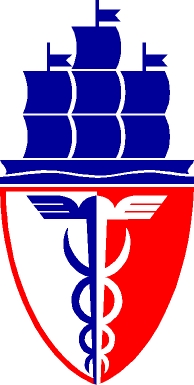                                                   Organizacja  Samorządu  Małych  i  Średnich  Przedsiębiorstw              1925										134/2012/DR-S MINISTERSTWO ZDROWIAMINISTERSTWO GOSPODARKI MINISTERSTWO ROLNICTWA I ROZWOJU WSIGŁÓWNY INSPEKTOR FARMACEUTYCZNYPROTESTW związku z negatywnymi wystąpieniami Prezesa Naczelnej Izby Aptekarskiej (pismo z dnia 17 sierpnia br. adresowane do Głównego Inspektora Farmaceutycznego dotyczące obrotu produktami leczniczymi prowadzonego w placówkach obrotu pozaaptecznego oraz pismo 
do Ministra Zdrowia z dnia 26 lipca br. dotyczące między innymi braku bezpieczeństwa przechowywania leków OTC w tychże placówkach) pragnę w imieniu Naczelnej Rady Zrzeszeń Handlu i Usług oraz całego środowiska kupieckiego, działając w porozumieniu 
z Polskim Związkiem Producentów Leków Bez Recepty przedstawić stanowisko dotyczące pozaaptecznego obrotu lekami OTC (over the counter), czyli leków wydawanych bez recepty oraz istniejących na tym obszarze aktualnych zagrożeń. Na wstępie należy wspomnieć o wieloletniej tradycji stosowania leków wydawanych bez recepty, szczególnie w przypadku drobnych, lecz uciążliwych dolegliwości takich jak bóle głowy, gorączka, przeziębienie czy zgaga. Leki OTC wpisują się od wielu lat szeroko 
w europejski obraz polityki prozdrowotnej, gdzie kładzie się duży nacisk na kwestie związane z ograniczaniem nakładów związanych z wizytami pacjentów u lekarzy pierwszego kontaktu dotyczących drobnych dolegliwości a zamiast tego promuje się ideę odpowiedzialnego samoleczenia przez pacjentów. Kluczową kwestią związaną z odpowiednim wykorzystaniem produktów OTC staje się ich szeroka dostępność dla pacjentów nie tylko w aptecznym kanale dystrybucji, ale również w ogólnodostępnych placówkach handlowych. Szeroka dostępność pozwala realizować prawa pacjentów do efektywnego i  szybkiego zwalczania objawów chorobowych poprzez stosowanie sprawdzonych i bezpiecznych produktów leczniczych. Pacjent jest tu świadomym podmiotem, który ma prawo podejmować decyzje odnośnie swojego zdrowia i samopoczucia. Zważywszy na fakt, iż w sprzedaży pozaaptecznej znajdują się zazwyczaj podstawowe produkty służące leczeniu gorączki, bólu głowy czy biegunki nie wskazane są jakiekolwiek działania mające na celu minimalizowanie bądź likwidacje tego segmentu rynku. Problem braku pełnej dostępności leków OTC dotyczy szczególnie obszarów wiejskich, gdzie brakuje dobrze rozwiniętej sieci aptek. Biorąc pod uwagę fakt, że obszary wiejskie zamieszkuje około 40 % ludności Polski można postawić tezę, że możliwość zakupu produktów OTC na stacji benzynowej czy w sklepie ogólnodostępnym jest niezwykle istotna 
z punktu widzenia mieszkańców tych terenów.Niestety od wielu lat obserwuje się narastający sprzeciw samorządu aptekarskiego 
w stosunku do sprzedaży leków OTC poza siecią aptek czy punktów aptecznych. Tendencja ta nasiliła się szczególnie w ostatnich miesiącach zaś do kluczowych argumentów wysuwanych przez Naczelną Izbę Aptekarską w korespondencji skierowanej do Ministra Zdrowia (pismo 
z dnia 26 lipca 2012 r.) czy Głównego Inspektora Farmaceutycznego (pismo z dnia 17 sierpnia 2012 r.) należy zaliczyć brak zapewnienia przez placówki obrotu pozaaptecznego odpowiednich warunków przechowywania leków oraz brak zapewnienia odpowiedniej porady merytorycznej. Zdaniem Naczelnej Izby Aptekarskiej pacjent dokonujący zakupu produktu OTC w sklepie ogólnodostępnym nie jest dostatecznie informowany o sposobie dawkowania czy ryzyku wystąpienia działań niepożądanych związanych z zażyciem danego leku. Argumenty dotyczące braku zapewnienia odpowiednich warunków przechowywania produktów OTC są naszym zdaniem zupełnie nietrafione i znacząco odbiegają od rzeczywistości. Obecnie zarówno sklepy ogólnodostępne jak i stacje benzynowe posiadają często systemy klimatyzacji czy ogrzewania o większej efektywności niż używane przez apteki, pozwalające na przechowywanie produktów leczniczych w warunkach tożsamych 
z panującymi w aptece, co potwierdza, iż argumentacja NIA jest nietrafiona i stwarza wrażenie demagogicznej. Aspekt ten został poruszony także przez Polski Związek Producentów Leków Bez Recepty w wystąpieniu skierowanym do Ministra Zdrowia z dnia 
17 sierpnia 2012 r. i w wystąpieniu adresowanym do Głównego Inspektora Farmaceutycznego z dnia 20 września 2012 r.Co do misji edukowania przez środowisko aptekarskie pacjenta to oczywiście istnieją przykłady zaangażowanych i aktywnych w zakresie edukacji pacjentów farmaceutów.  Są to jednak niestety przypadki nieliczne. Opieka farmaceutyczne pozostaje czysto iluzoryczna, gdyż w czasach kryzysu gospodarczego kluczowym kryterium dla aptekarza staje się kwestia osiągnięcia zysku i zwiększenia obrotów. Model oferujący poradę apteczną jest od wielu lat doskonale znany w Wielkiej Brytanii czy we Włoszech, niemniej w Polsce stanowi zjawisko niezwykle rzadkie. Co więcej do opinii publicznej trafia (zazwyczaj za pośrednictwem mediów lokalnych) w ostatnim czasie coraz więcej doniesień o braku pełnienia dyżurów nocnych przez apteki, co jaskrawo pokazuje jawną ignorancję środowiska aptekarskiego w stosunku do pacjenta. Przypadki problemów z zapewnieniem nocnych dyżurów aptek tylko w 2012 r. dotyczyły województw: mazowieckiego, łódzkiego, kujawsko – pomorskiego, pomorskiego, małopolskiego oraz podlaskiego, a więc znacznej powierzchni kraju.Nietrudno zauważyć, iż Naczelna Rada Aptekarska podnosząc kwestię troski 
o bezpieczeństwo pacjenta próbuje zdyskredytować w oczach decydentów kanał dystrybucji pozaaptecznej. Jako jedynie słuszny  promuje kanał dystrybucji aptecznej, czego efektem miałoby być zwiększenie obrotów aptek kosztem zmniejszenia komfortu pacjenta poszukującego natychmiastowej ulgi oraz zbyt szeroko idąca ingerencja w swobodę prowadzenia działalności gospodarczej. Należy też wspomnieć, że Naczelna Rada Aptekarska nie jest reprezentantem całego środowiska aptekarskiego. Istnieje odrębna organizacja, zrzeszająca sieci aptek, która nie zgłasza sprzeciwu w stosunku do pozaaptecznej sprzedaży produktów leczniczych.Dlatego też, przedstawiając powyższe liczymy, iż nasz protest spotka się z zainteresowaniem 
z Państwa strony, a przedstawiona w nim argumentacja jednoznacznie potwierdza iż możliwość prowadzenia w Polsce pozaaptecznej sprzedaży produktów leczniczych, jest dla pacjentów pożądana, czy wręcz konieczna.Z wyrazami szacunku, 				Tadeusz Pankowski Dyrektor Generalny 						Wiceprezes Zarządu Warszawa, dnia, 07.11.2012 r.ul. Oboźna 8 , 00-332 Warszawa,  tel.  (022) 828 22 06, fax: (022) 828 22 07www.kupiec.org.pl e-mail: nrzhiu@kupiec.org.pl